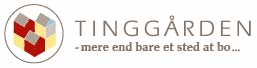 Referat af afdelingsbestyrelsesmøde torsdag d.14. oktober. 2021. Kl. 17.00. i Tinggården nr. 100. Referat 14-10-21.Nyt til og fra ejendomskontoret/samdrift. Køkkenpulje: Der er indhentet et tilbud som er lidt billigere end det eksisterende tilbud fra Swane. Der indhentes endnu et tilbud. De effektiviseres på den måde at hele entreprisen (køkken, opsætning, el, vand etc) ligger hos køkkenleverandøren. Køkkenpuljen var budgetteret i 20/21 men rykkes til 21/22.Cykelskure i T2 er startet i dag.I forbindelse med maling er arkitektens trøst hevet og der er malet ovenpå resterne på træværket. Det synes på den kommende markvandring.Arkitektens trøst skal fjernes de steder hvor det skader træ- og murværk.Tagrenderne renses og bukkes på plads umiddelbart efter efterårsferien, så der ikke er overløb så snart der er kraftige regnskyl. Dette er noget som bestyrelsen har efterspurgt i årevis.El P-pladser: Vi skal se på hvor de kan placeres og i øvrigt skal vi have det op på stormøde hvor vi kan diskutere hvor meget og hvor henne.Ny affaldsordning. Preben har kørt rundt med kommunens skraldevogn og det kan fint lade sig gøre. Tidligere tilbud på el arbejde og ombygning af skralderum var for dyre og der er indhentet nye tilbud som er mere rimelige.Robotplæneklippere: Der er installeret 2 robotplæneklippere nord for Tinggården. Vi betaler et beløb til en fælles maskinpark pulje i samdriften til maskiner og klipperne er taget fra den konto. Tinggården har betalt 13.500 kr. svarende til 15 % af samdriften og robotterne har kostet 64.000 kr. Se i øvrigt §7 i samdriftsaftalen.Blomstereng: Der kan søges penge i DAB til indkøb af frø. Det gør vi. Gruppe H vil gerne stille grønning til rådighed. Det kan gøres til foråret. Faunastriben skal færdiggøres og det sidste stykke op til nyttehaverne skal ryddes af Fællesdriften. Det kommunale område nord for Tinggården hvor der tidligere blev henkastet haveaffald er næsten blevet ryddet for affald og nu er det groet til med brændenælder. Tinggården får ryddet området og fjernet det sidste affald fra området.Nyt til og fra DAB.Snak om personsag sammen med Connie, formanden fra organisationsbestyrelsen. Connie og Jørgen formulerer sammen et brev til beboerne.Tagrenovering af Tinggården.Afventer faldende priser på byggemateriel.Fibia sagen.Jørgen orienterede om Fibia sagen, vi afventer stadig udbetaling fra Fibia. Vi er ikke tilfredse med DAB´s engagement i sagen.Godkendelse af referat fra afdelingsbestyrelsesmødet d. 12-08-2021.Godkendt.Affaldsordning.Preben indhenter nye tilbud på el- og tømrerarbejde. Kommunen har prøvekort ruten og det fungerer fint.Postgennemgang og personsagerHenvendelse fra Lars Albertsen vedr. personsag gennemdiskuteret.Årshjul og løbende sager samt afsluttet sager.Afventer næste møde.Evt.Ref. SLB